REGISTRATION FORM                         Friendship week in MOSCOW  «Spasskaya Tower»(27 August – 02 September 2018)SURNAME  ……………..……….           FORENAMES…………………………Address (Including Postcode):National Section:E-mail address:Tel.№:                                                   Mob:Landuage:  English                    French                   German                        Spanish  ACCOMMODATIONDouble room sharing withSingle roomARRIVALS/ DEPARTURESDate & Time of Arrival: …………… ………….       Airport: ……………………Date & Time of  Departure:  …………………….      Airport: ……………………PRICE PER PERSON:Double   -    998      EuroSingle     -   1100     EuroSignature: ……………………………Date: …………………………………...The registration form must be completely filled, the reservation has been paid and sent to us (mosipa@mail.ru)  before JULY  30/2018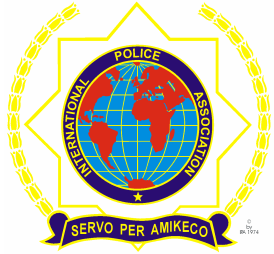     INTERNATIONAL POLICE ASSOCIATION (IPA)MOSCOW REGIONwww.mosipa.ru